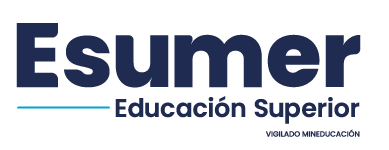 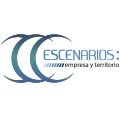 Formato de Información del Evaluador–IEVAL-Información personalNombres y apellidos completos:                       Documento Nacional de Identificación y/o pasaporte:         Nacionalidad:                                 Fecha de nacimiento:                     Correo electrónico personal:          Dirección personal:                        Código postal:                                Teléfono:Celular:                                 País:                                               Ciudad:                                         Información académicaNivel de formación:                       Programa, institución, ciudad y país:Doctorado                                     ________________________________________                          Maestría                                         ________________________________________Especialización                              ________________________________________Pregrado		       ________________________________________III.     Afiliación institucionalInstitución:                                    Cargo:                                           Dirección de la institución:           Ciudad:                                         Teléfono oficina:                           Dirección Web:                              Correo electrónico:                        IV.      ProduccionesÁreas de desempeño:                          Intereses académicos:                    Últimos artículos (3):                     Últimos libros (3):                         Últimos capítulos de libro (3):CODIGO:PI-IEVAL-001VERSION:V2FECHA:20/04/2023 PAG: 1 de 1CIUDADDIA / MES / AÑOSUBSERIERADICADOELABORADO POR:REVISADO POR:APROBADO POR:CONVENCIONES NOMBRE:NOMBRE:NOMBRE:PI: Proceso InvestigaciónCARGO:CARGO:CARGO:IEVAL: Información del Evaluador Los espacios sombreados son para uso exclusivo de la InstituciónLos espacios sombreados son para uso exclusivo de la InstituciónLos espacios sombreados son para uso exclusivo de la InstituciónSIACES 2023